Reinhardt UniversitySport Administration and Leadership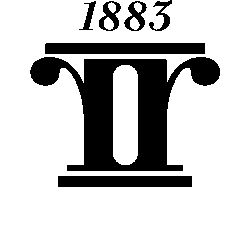 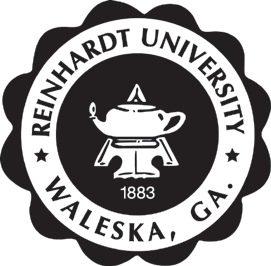 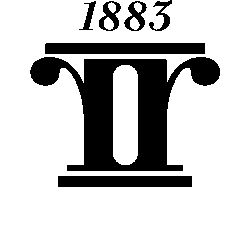 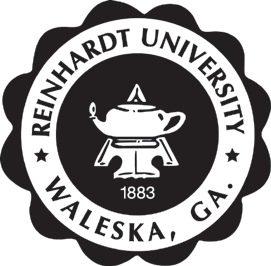 General Course InformationClass Time/Days: Online via Canvas (Fall Session 2)Instructor:  Dr. Joe Mullins	Phone:  770-720-5946Office Hours:	Email: jwm@reinhardt.eduCatalog Course DescriptionReinhardt Credit Hour Statement; 3 Credit Hour Class (Online)Over 8 weeks, students will spend a variable number of minutes per week in online lectures, class discussions, and in preparation of class projects and research papers. Out-of-class work includes homework and preparation for exams and quizzes and is a variable number of minutes per week (6750 minutes for the semester).Recommended Text/ReadingsAndrew, D. P., Pedersen, P. M., & McEvoy, C. D. (2011). Research methods and design in sport management.Champaign, IL: Human Kinetics.Course WebsitesWebsite: https://reinhardtuniversity.instructure.com/login/ldapOnline Course Expectations and GuidelinesAsynchronous DeliveryStudents complete the course fully online in asynchronous fashionMeaning students do not have to be online at the same timeWeekly Forums/Engagement DiscussionsInstructor provides a weekly discussion topicStudents respond to the topic with a forum post or other engagement method (by Thursday of each week 11:55 PM EST)Student reply to discussion posts of at least two classmates (by Sunday each week at 11:55 PM EST)Course AssignmentsStudents complete course assignments on dates specified by the instructorClick on “Coursework” portal (left side menu)All submissions are made via CanvasPurpose of the CourseThe purpose of the course is to help students explore and understand the nature of research in sport. Students will gain knowledge in the different types of research and the research process including research design, data collection, and evaluation of research results. The class will place an emphasis on identifying problems within a sport organization and assessing how research can help solve problems in sport organizations.Sport Administration and Leadership Program GoalThe mission of the Master of Science in Sport Administration and Leadership program is to develop leaders and scholars equipped with the theoretical knowledge and practical experience to successfully serve in leadership roles within the sport industry.Sport Administration and Leadership Program OutcomesStudents graduating with the Master of Science in Sport Administration and Leadership will:Exhibit leadership behaviors consistent with ethical sport administratorsApply communication and technology competencies required of sport administratorsAnalyze current and historical issues impacting sport administrators, and integrate solutions to develop positive organizational culturesComprehend the broader role of sport in societyCourse ObjectivesStudents completing SAL 600 Research Methods in Sport should be able to:Assess qualitative and quantitative research methodologies while determining the advantages and disadvantages of employing different methodological approaches in sport research.Demonstrate the ability to conduct research and use research findings to solve a practical problem encountered by sport organizations.Explain how research contributes to knowledge in the sport administration and leadership fields.Critically evaluate sport-related literature while gaining an understanding of the available research in the sports industry.Demonstrate the skills needed to locate problem areas in organizations and articulate how research could help solve organizational problems.Articulate the proper steps involved in a review of literature and explain how a review of literature informs our knowledge of a topic.Course Requirements/Assignments/EvaluationGrade ScaleA: 90% and aboveB: 80% to 89%C: 70% to 79%D 60% to 69%F below 60%Methods of InstructionPotential methods of instruction and course activities include (but are not limited to):lecture and discussion; examinations and quizzes; video and slideshow; presentations; writing assignments; web-based assignmentsAcademic IntegrityStudents are expected to adhere to the Reinhardt Code of Conduct and Honor Code. Violations (including cheating and plagiarism) will result in disciplinary actions.Accommodation StatementThe Americans with Disabilities Act (ADA) is a federal anti-discrimination statute that provides comprehensive civil rights protection for persons with disabilities. Among other things, this legislation requires that all students with disabilities be guaranteed a learning environment that provides for reasonable accommodation of their disabilities. If you have a documented disability requiring an accommodation, please contact the Academic Support Office (ASO).Reinhardt University is committed to providing reasonable accommodations for all persons with disabilities. Therefore, if you are seeking classroom accommodations under the Americans with Disabilities Act, you are required to register with the Academic Support Office (ASO). ASO is located in the basement of Lawson Building. Phone is 7707205567. To receive academic accommodations for this class, please obtain the proper ASO letters/forms.BibliographyDamon, A., Pedersen, P. & McEvoy, C. (2011) Research Methods and Design in Sport Management, Champaign, IL: Human Kinetics.Edwards, A. & Skinner, J. (2009) Qualitative Research in Sport Management, Oxford, UK: Butterworth- Heinemann.Giulianotti, R. & Robertson, R. (2007) Globalization and Sport, Oxford, UK: Blackwell Publishing.Merriam, S. B. (2009). Qualitative Research: A Guide to Design and Implementation (3rd ed.). San Francisco, California: Jossey-Bass.Nixon II, H. L. (2008) Sport in a Changing World, Boulder, CO: Paradigm Publishers.Pedersen, P., Parks, J., Quarterman, J. & Thibault, L. (2011) Contemporary Sport Management, 4th Edition, Champaign, IL: Human Kinetics.Sage, G. H. (2011) Globalizing Sport: How Organizations, Corporations, Media, and Politics are Changing Sport, Boulder, CO: Paradigm Publishers.Salkind, N.J. (2013). Statistics for people who (think they) hate statistics (5th ed.). Thousand Oaks, CA: Sage.Shilbury, D. & Ferkins, L. (2011) “Professionalization, sport governance and strategic capability”, Managing Leisure, 16(2), 108-127Slack, T. (2004) The Commercialization of Sport, London: Routledge.Smith, A. C. T. & Stewart, B. (2010) “The special features of sport: A critical revisit”, Sport Management Review, 13(1), 1-13.Young, K. & Wamsley, K. B. (2005) Global Olympics: Historical and Sociological Studies of the Modern Games, Amsterdam: ElsevierNOTES AND REMINDERSAll Dates/topics are tentative and subject to change based on pace of courseReadings should be completed by the dates listed in the right column on the calendarPlease inform instructor immediately if you have concerns or problems with assignmentsEvaluation ProceduresEvaluation ProceduresWeekly Discussion and Engagement40%Week 1 Discussion Post/Engagement5%Week 2 Discussion Post/Engagement5%Week 3 Discussion Post/Engagement5%Week 4 Discussion Post/Engagement5%Week 5 Discussion Post/Engagement5%Week 6 Discussion Post/Engagement5%Week 7 Discussion Post/Engagement5%Week 8 Discussion Post/Engagement5%Assignments60%Assignment 1 Problem, Research Questions, and Review of Literature20%Assignment 2 Research Design, Data Collection, and Analysis Paper20%Assignment 3 Final Class Research Paper20%Total100%SAL 600 Tentative Course Outline and CalendarSAL 600 Tentative Course Outline and CalendarSAL 600 Tentative Course Outline and CalendarDateTopicDueWeek 1Welcome to CourseBasics of Research and Research EthicsDiscussion Post 1: Thursday and SundayWeek 2Selection of ProblemResearch QuestionsReview of LiteratureDiscussion Post 2: Thursday and SundayWeek 3Basics of Research DesignBasics of Data CollectionAssignment 1Discussion Post 3 SaturdayWeek 4Advanced Research DesignDiscussion Post 4: Thursday and SundayWeek 5Data CollectionDiscussion Post 5: Thursday and SundayWeek 6Disseminating Findings & Statistical MethodsAssignment 2: SundayDiscussion Post 6: SaturdayWeek 7Special Topic in Sport ResearchAdvanced Literature ReviewDiscussion Post 7: Thursday and SaturdayWeek 8Special Topic in Sport ResearchAssignment 3: SundayDiscussion Post 8: Saturday